REPASO TEMA 8El coche abandonado—¿Adónde iremos hoy? —quiso saber Lolo, pues era privilegio del piloto elegir el punto de destino—. ¿A las profundidades del mar o al espacio sideral?—Iremos a Valencia —respondió Inés. —¿A Valencia? —se extrañó Lolo—. ¿Y qué tiene de emocionante Valencia?—Allí está mi padre. Trabaja en una fábrica muy grande y vive en una casa con balcones que está muy cerca del mar. Lo sé porque me lo cuenta en sus cartas. El próximo verano iremos a pasar quince días con él a Valencia. Eran las reglas que ellos mismos habían establecido: el piloto tenía derecho a elegir el destino del viaje. Lolo se resignó. En otra ocasión viajarían a las profundidades del mar o atravesarían el firmamento.Los tres juntos iniciaron la cuenta atrás:—¡Diez! ¡Nueve! ¡Ocho! ¡Siete! ¡Seis! ¡Cinco! ¡Cuatro! ¡Tres! ¡Dos! ¡Uno!… ¡Cero! El coche pasó tan deprisa por delante de sus narices, que don Catalino y doña Raimunda ni lo vieron. Salieron a una calle más ancha y allí pudieron alcanzar la velocidad suficiente para despegar. —¡Agarraos con fuerza! —gritaba Inés—. ¡Ha llegado el momento de la verdad! 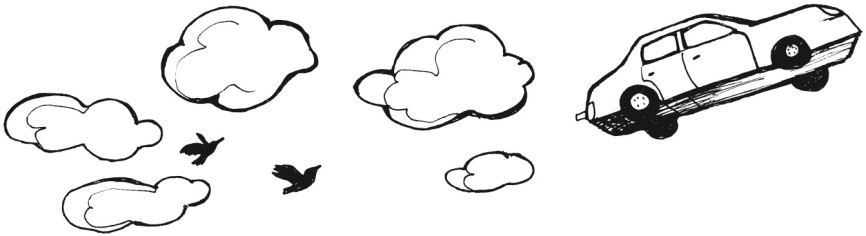 Alfredo Gómez CerdáEl mago del paso subterráneoEdelvives2. Responde a las preguntas.¿Quién conduce el coche? ¿Por qué lo sabes?__________________________________________________________________________¿Adónde quiere ir Inés? ¿Por qué?_________________________________________________________________________¿Adónde prefiere viajar Lolo? _________________________________________________________________________¿Qué quiere decir «Lolo se resignó»? Marca. Lolo se disgustó. 		 Lolo se conformó. 2. Completa con pronombres personales._____________ es mi vecina. Siempre que _____________ jugamos juntos el tiempo se nos pasa volando._____________ no la conoces, pero seguro que te caería muy bien.4. Sustituye las personas por pronombres personales. (Lidia y yo) _____________ vamos juntas a clase.(Raúl y su hermano) _____________ son campeones de judo.¿(Rodrigo y tú) _____________ venís también al cine?A (María) _____________ no le gustan las historias de miedo.6. Completa estas palabras con hie- o hue-. Pon tilde cuando sea necesario._____sudo 		_____rtano_____rbabuena 		_____rro_____vera 		_____dra_____lera 		_____rfano_____sped 		_____mul5. Marca las palabras polisémicas (también las podeis subrayar): globo	 banco		 elefante televisor	 bocadillo		 hoja7. Lee esta carta y responde a las preguntas. ¿Quién escribe la carta?__________________________________________________________________¿Cuándo la escribe? ¿Desde dónde?__________________________________________________________________¿A quién va dirigida?___________________________________________________________________¿Qué saludo utiliza?___________________________________________________________________¿Cómo se despide?___________________________________________________________________